Пожаловаться на видеоЧтобы пожаловаться на видео, откройте его и нажмите на кнопку «Пожаловаться», расположенную под видео.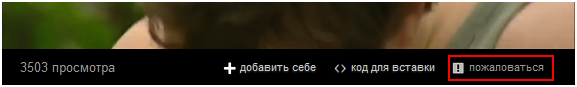 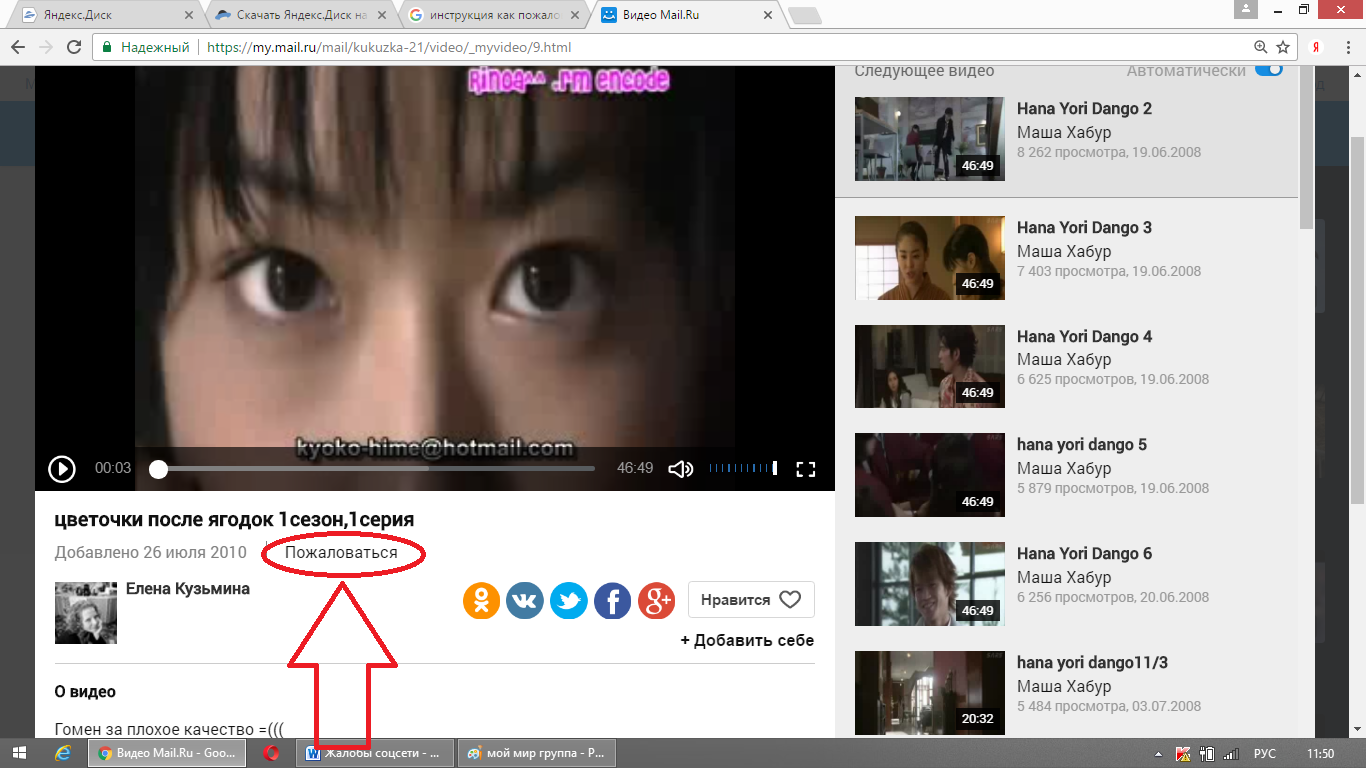 Чтобы пожаловаться на фотографию, откройте её и нажмите на кнопку «Пожаловаться», расположенную под фотографией.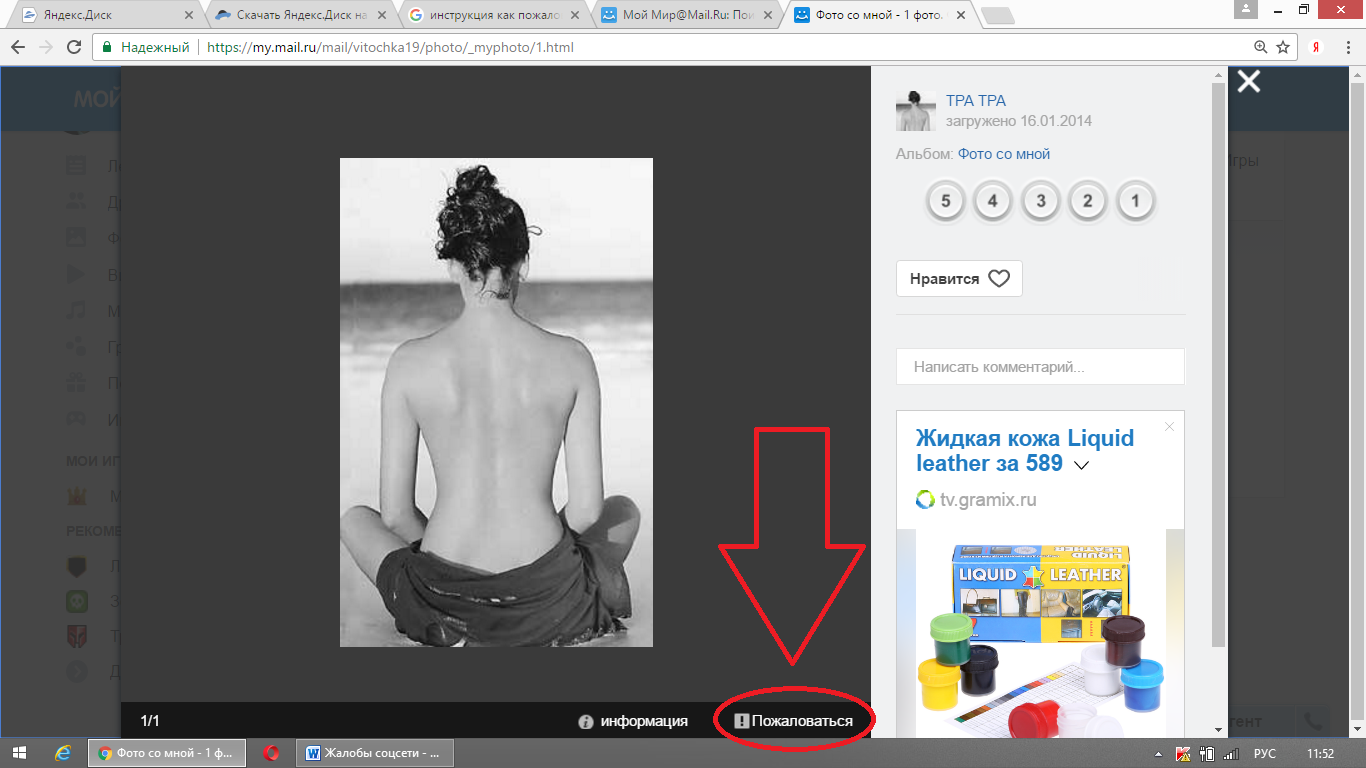 Чтобы пожаловаться на группу, откройте её и нажмите на кнопку «Пожаловаться», расположенную под названием группы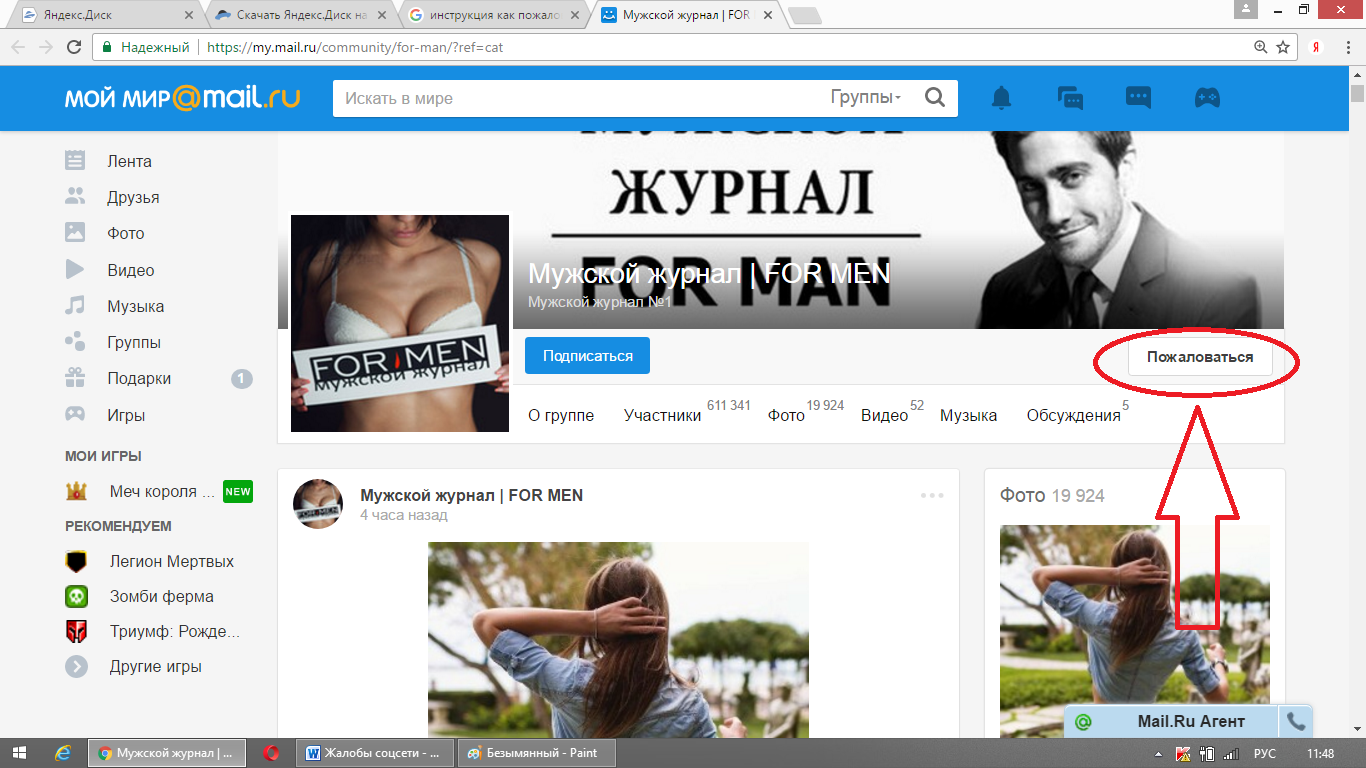 Ссылка на письменную жалобу в mail.ru: https://help.mail.ru/my/violation 